Nom:						Setmana del 20 al 24 d’abril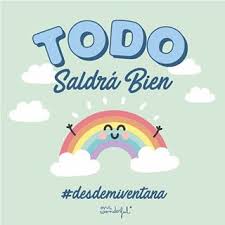 MINIPROJECTE de la NOSTRA ACTUALITATÀREA DE MEDI SOCIAL I NATURALAREA DE CASTELLANOACTIVITAD 1Lee con atención la definición de estas dos palabras:EPIDEMIA: ocurre cuando una enfermedad infecciosa afecta a un número de individuos superior al esperado en una ciudad o pueblo durante un tiempo determinado.PANDEMIA:  es la afectación de una enfermedad infecciosa de los humanos a lo largo  de varios continentes o incluso de todo el mundo.Lee, compara y piensa antes de contestar.¿En qué se diferencia una epidemia de una pandemia ?Infórmate antes de contestar.¿ El Covid-19 es una epidemia o una pandemia?ÀREA DE CATALÀACTIVITAT 2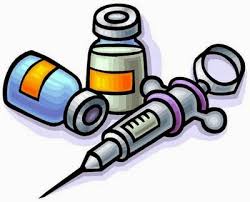 Què  és una vacuna?Per a què serveix?Com s’aconsegueixen?Fes una llista de descobridors de vacunes i quina malaltia curen.Busca imatges o dibuixos del Covid 19 i d’un altre virus diferent.  Dibuixa o enganxa les dues imatges i fes un llistat de les diferències que hi trobes.IMATGE O DIBUIX 1				IMATGE O DIBUIX 2LLISTA DE DIFERÈNCIES( recorda separar les paraules en comes i posar una i entre les dues últimes) :ÀREA DE MATEMÀTIQUESACTIVITAT 3problemes A la farmàcia han arribat 200 capses de mascaretes. A dins de cada capsa hi ha 6 mascaretes. Quantes mascaretes hi ha en total?Resposta:  …………………………………………………………………………………………… A l’hospital de Viladecans hi ha 80 llits habilitats per atendre als malalts. Avui han arribat 12 malalts per coronavirus i ja tenien 23 ingressats. Avui han donat d’alta a 2 d’ells. Quants malalts de coronavirus hi ha a l’hospital? Quants llits queden buits?Resposta:  ……………………………………………………………………………………operacions Col·loca les següents operacions i fes-les.7) 50 x 2=	          30 x 800=	           40 x 20=	     9 x 800=	       60 x 50= GEOMETRIA Recorda:Observa aquest polígon i escriu les paraules costat, vèrtex i angle on correspongui. 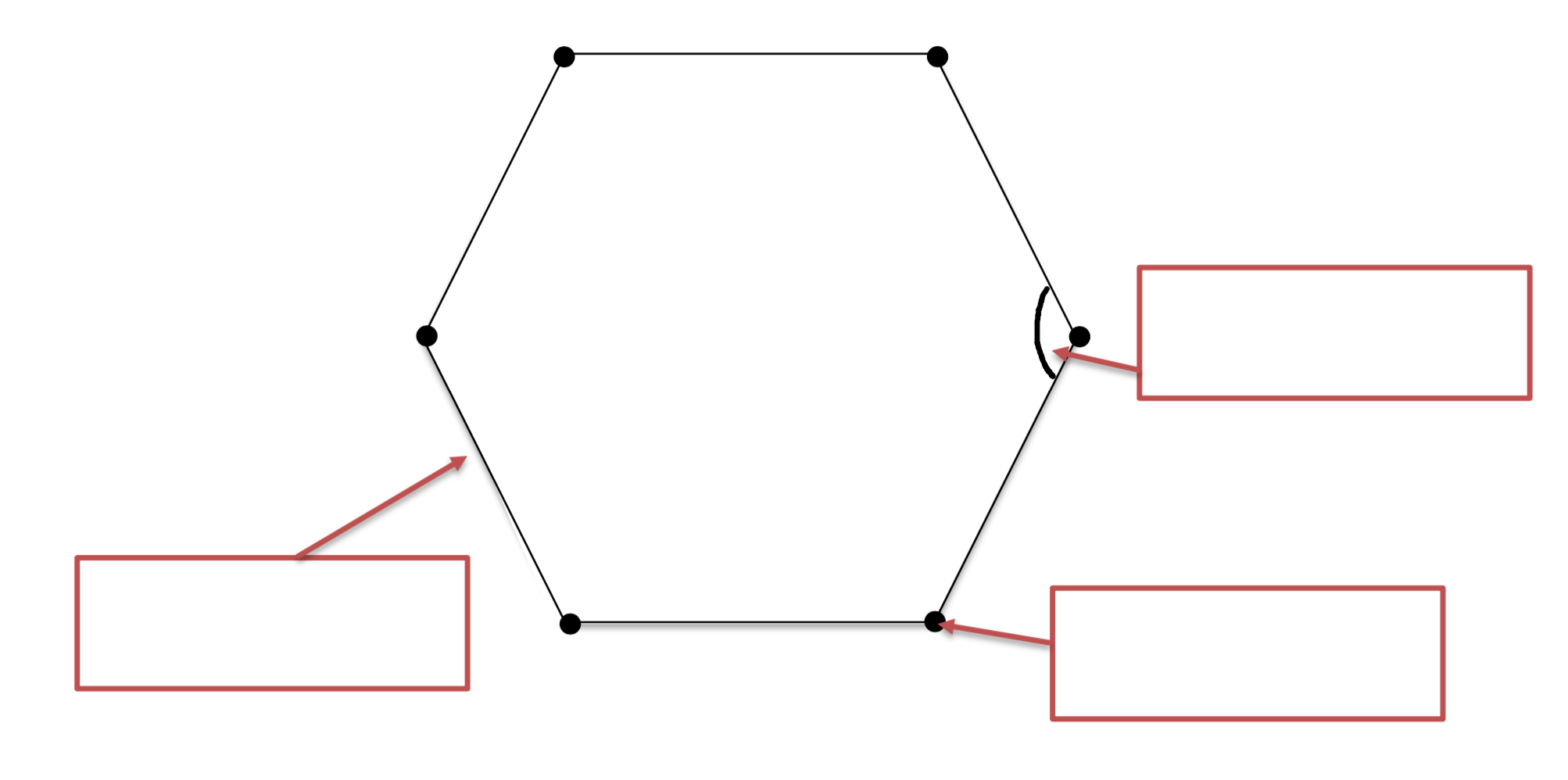 Observa els polígons i completa la taula:  ÀREA D’ANGLÈS Aquesta setmana començarem a fer servir una nova web on trobareu totes les activitats d’anglès que heu de fer. Les tasques estan organitzades per petits projectes. El link a la web general és aquest: https://englishmargallo.wixsite.com/englishmargallo. Allà trobareu una pestanya on diu Grades 3 & 4. A dins, podreu trobar les activitats de cada setmana.Si voleu anar directament a les activitats d’aquesta setmana podeu fer servir el link que hi ha més a baix. Aquesta setmana haureu de realitzar les activitats de la STAGE1 (fase1) del primer projecte.  L’activitat 2 és un diari emocional que haureu de fer durant dues setmanes i retornar el dia 4 de maig, però us ho tornarem a recordar. STAGE 1: https://englishmargallo.wixsite.com/englishmargallo/cm-p1stage1Si teniu algun dubte, recordeu que ens podeu contactar a l’adreça d’e-mail de la vostra classe, fent servir com a assumpte la paraula “ENGLISH”. ÀREA DE MÚSICA Aquesta setmana us proposo que seguiu aquest vídeo: https://www.youtube.com/watch?v=4DHJrLCHNEI&list=RDum0aM4rhcgg&index=37. Heu d’imitar els ritmes picant de mans. Si voleu, podeu agafar dos llapis o dues culleres de fusta per picar. Qui s’animi, que enviï un vídeo fent l’activitat al correu d’aula indicant a l’assumpte: MÚSICA i el seu nom. ÀREA D’EDUCACIÓ FÍSICASom conscients que no tothom disposa de molt espai a casa, igual que no de tot el material; és aquí on hem d’intentar ser creatius. És molt important que cada dia es faci una miqueta d’exercici. Aquests exercicis els combinarem en diferents rutines: Estiraments, Coreografies, Ioga, Exercicis de força, Exercicis de precisió (maneig d’objectes), sempre podem deixar anar la creativitat i crear algún repte que impliqui alguna dificultat física.Totes aquestes propostes s’aniran penjant al Bloc d’educació Física creat a la Web de l’escola: https://agora.xtec.cat/ceipmargallo/bloc-deducacio-fisica/Per aquesta setmana s’ha penjat un escalfament i un circuit full body que cansa bastant. La idea és que pugueu realitzar aquest circuit un cop, però prèviament haureu d’escalfar. Ah, recordeu quan acabeu heu de fer estiraments.RETORNAR AL LLARG DE LA SETMANA :  Enviar vídeo del repte  al correu d’aula amb l’assumpte: “Educació Física Repte Coordinació ”VOLUNTARI: Fer-se fotografies, gravar-se i penjar a les xarxes socials amb el hashtag #jomargallodesdecasa #reptecoordinació #circuitfullbodyLes activitats que es proposen són pels infants però els poden realitzar tota la família!! Animeu-vos!!ENTRETENIMENTENS FEM PLASTILINA?Una activitat per passar la tarda, fent barreges  amassant, ... i empastifant-nos!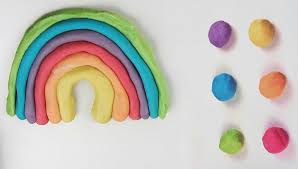 Material:·         Farina ·         Aigua·         Oli·         Sal·         Colorant alimentari (opcional, si no teniu es treballa amb blanc )·         BolSom-hi!Preparem el material:Agafem un bol i una tassa (o got). Sempre utilitzarem el mateix recipient per les diferents mesures. Posem 2 gots de farina al bol. Després un de sal. Després 4 cullerades (de cullera de postre) d'oli, i per acabar un got d'aigua. Barregem cada cop que tirem nous ingredients. És a dir, quan afegim la sal a la farina, barregem amb una cullera de fusta, quan afegim l'oli, tornem a barrejar i per acabar, després de posar-hi l'aigua... barregem de nou.Un cop ho tenim ben barrejat… Posem una mica de farina a la taula per a que no s’enganxi  i acabem d’amassar la massa. Quan veiem que la massa ja no se'ns enganxa i agafa consistència, en fem una bola .       	I mireu el resultat! Plastilina, feta ben ràpid, fàcil i barata!I ARA A ESTRENAR-LA!!!  A JUGAR AMB LA PLASTILINA!!!!            DESCOBRIDORS  LA             LA SEVA VACUNA CURA...            ESCRIU AQUÍ D’ON HAS TRET LA INFORMACIÓ                He consultat......llibre, persona, pàgina web, vídeo,....           ESCRIU AQUÍ D’ON HAS TRET LA INFORMACIÓ              He consultat......llibre, persona, pàgina web, vídeo,....54.860 x 45=39.028 x 96 =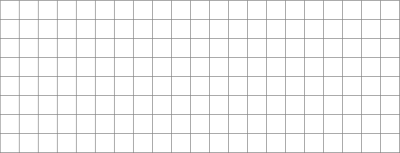 984 : 8= 947 : 24 =4.847 : 83 =8.937: 97 =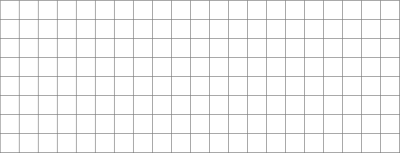 Els elements dels polígons són: costats, vèrtex i angles.Segons el nombre de costats, els polígons poden ser: triangles, si tenen 3 costats; quadrilàters, si en tenen 4; pentàgons, si en tenen 5; o hexàgons, si en tenen 6. 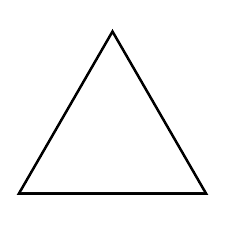 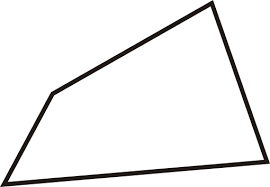 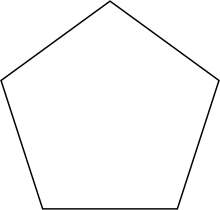 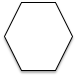 Nombre de costatsNombre de vèrtexsNombre d’anglesNom per practicar més…https://es.ixl.com/math/4-primaria/seleccionar-figuras-de-dos-dimensiones